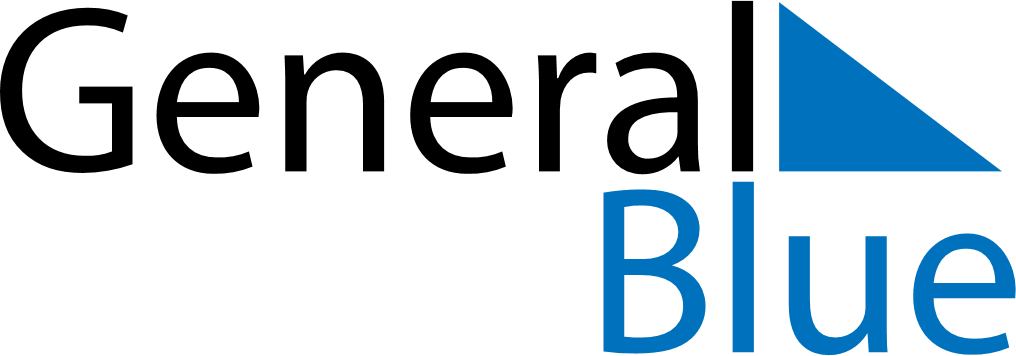 June 2024June 2024June 2024June 2024June 2024June 2024June 2024Peam Chor, Prey Veng, CambodiaPeam Chor, Prey Veng, CambodiaPeam Chor, Prey Veng, CambodiaPeam Chor, Prey Veng, CambodiaPeam Chor, Prey Veng, CambodiaPeam Chor, Prey Veng, CambodiaPeam Chor, Prey Veng, CambodiaSundayMondayMondayTuesdayWednesdayThursdayFridaySaturday1Sunrise: 5:35 AMSunset: 6:18 PMDaylight: 12 hours and 43 minutes.23345678Sunrise: 5:35 AMSunset: 6:19 PMDaylight: 12 hours and 44 minutes.Sunrise: 5:35 AMSunset: 6:19 PMDaylight: 12 hours and 44 minutes.Sunrise: 5:35 AMSunset: 6:19 PMDaylight: 12 hours and 44 minutes.Sunrise: 5:35 AMSunset: 6:19 PMDaylight: 12 hours and 44 minutes.Sunrise: 5:35 AMSunset: 6:20 PMDaylight: 12 hours and 44 minutes.Sunrise: 5:35 AMSunset: 6:20 PMDaylight: 12 hours and 45 minutes.Sunrise: 5:35 AMSunset: 6:20 PMDaylight: 12 hours and 45 minutes.Sunrise: 5:35 AMSunset: 6:20 PMDaylight: 12 hours and 45 minutes.910101112131415Sunrise: 5:35 AMSunset: 6:21 PMDaylight: 12 hours and 45 minutes.Sunrise: 5:35 AMSunset: 6:21 PMDaylight: 12 hours and 45 minutes.Sunrise: 5:35 AMSunset: 6:21 PMDaylight: 12 hours and 45 minutes.Sunrise: 5:35 AMSunset: 6:21 PMDaylight: 12 hours and 45 minutes.Sunrise: 5:36 AMSunset: 6:21 PMDaylight: 12 hours and 45 minutes.Sunrise: 5:36 AMSunset: 6:22 PMDaylight: 12 hours and 46 minutes.Sunrise: 5:36 AMSunset: 6:22 PMDaylight: 12 hours and 46 minutes.Sunrise: 5:36 AMSunset: 6:22 PMDaylight: 12 hours and 46 minutes.1617171819202122Sunrise: 5:36 AMSunset: 6:22 PMDaylight: 12 hours and 46 minutes.Sunrise: 5:36 AMSunset: 6:23 PMDaylight: 12 hours and 46 minutes.Sunrise: 5:36 AMSunset: 6:23 PMDaylight: 12 hours and 46 minutes.Sunrise: 5:37 AMSunset: 6:23 PMDaylight: 12 hours and 46 minutes.Sunrise: 5:37 AMSunset: 6:23 PMDaylight: 12 hours and 46 minutes.Sunrise: 5:37 AMSunset: 6:23 PMDaylight: 12 hours and 46 minutes.Sunrise: 5:37 AMSunset: 6:24 PMDaylight: 12 hours and 46 minutes.Sunrise: 5:37 AMSunset: 6:24 PMDaylight: 12 hours and 46 minutes.2324242526272829Sunrise: 5:38 AMSunset: 6:24 PMDaylight: 12 hours and 46 minutes.Sunrise: 5:38 AMSunset: 6:24 PMDaylight: 12 hours and 46 minutes.Sunrise: 5:38 AMSunset: 6:24 PMDaylight: 12 hours and 46 minutes.Sunrise: 5:38 AMSunset: 6:24 PMDaylight: 12 hours and 46 minutes.Sunrise: 5:38 AMSunset: 6:25 PMDaylight: 12 hours and 46 minutes.Sunrise: 5:39 AMSunset: 6:25 PMDaylight: 12 hours and 46 minutes.Sunrise: 5:39 AMSunset: 6:25 PMDaylight: 12 hours and 46 minutes.Sunrise: 5:39 AMSunset: 6:25 PMDaylight: 12 hours and 46 minutes.30Sunrise: 5:39 AMSunset: 6:25 PMDaylight: 12 hours and 45 minutes.